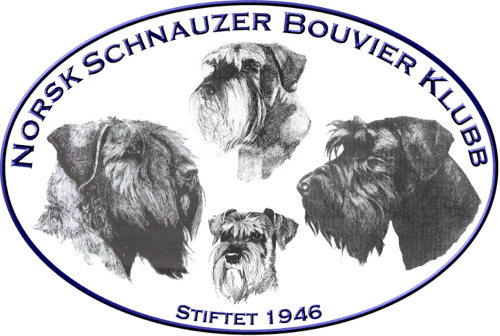 Kun tre prøver pr klasse teller. Prøven må være tatt inneværende år.
Prøven må være offisiell.
Alle resultater må dokumenteres med kopi av kritikk o.l eller kopi av startbokResultater:     Kritikker skal dokumenteres.	Årets sporhund FHMedlemsnr: (må fylles inn):Eier:Adresse:Tlf. – Mobiltlf                                                                                     E-post:Hundens navn:Titler:Reg.nr.:                                                                                            Rase: B=Godkjent
G=God 
SG=Svært God
V=FremragendePoengDato/ArrangørPremieringPoengBegynnerprøveB5BegynnerprøveG10BegynnerprøveSG15BegynnerprøveV20FH IB15FH IG20FH ISG25FH IV30FH IIB20FH IIG25FH IISG30FH IIV40IGP-FHB40IGP-FHG50IGP-FHSG60IGP-FHV70IGP-FHVM deltagelse50                                                                                                                                               Totalsum                                                                                                                                               Totalsum                                                                                                                                               Totalsum                                                                                                                                               Totalsum                                                                                                                                               Totalsum